 Making Movies in Your Mind    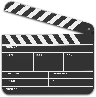  Making Movies in Your Mind    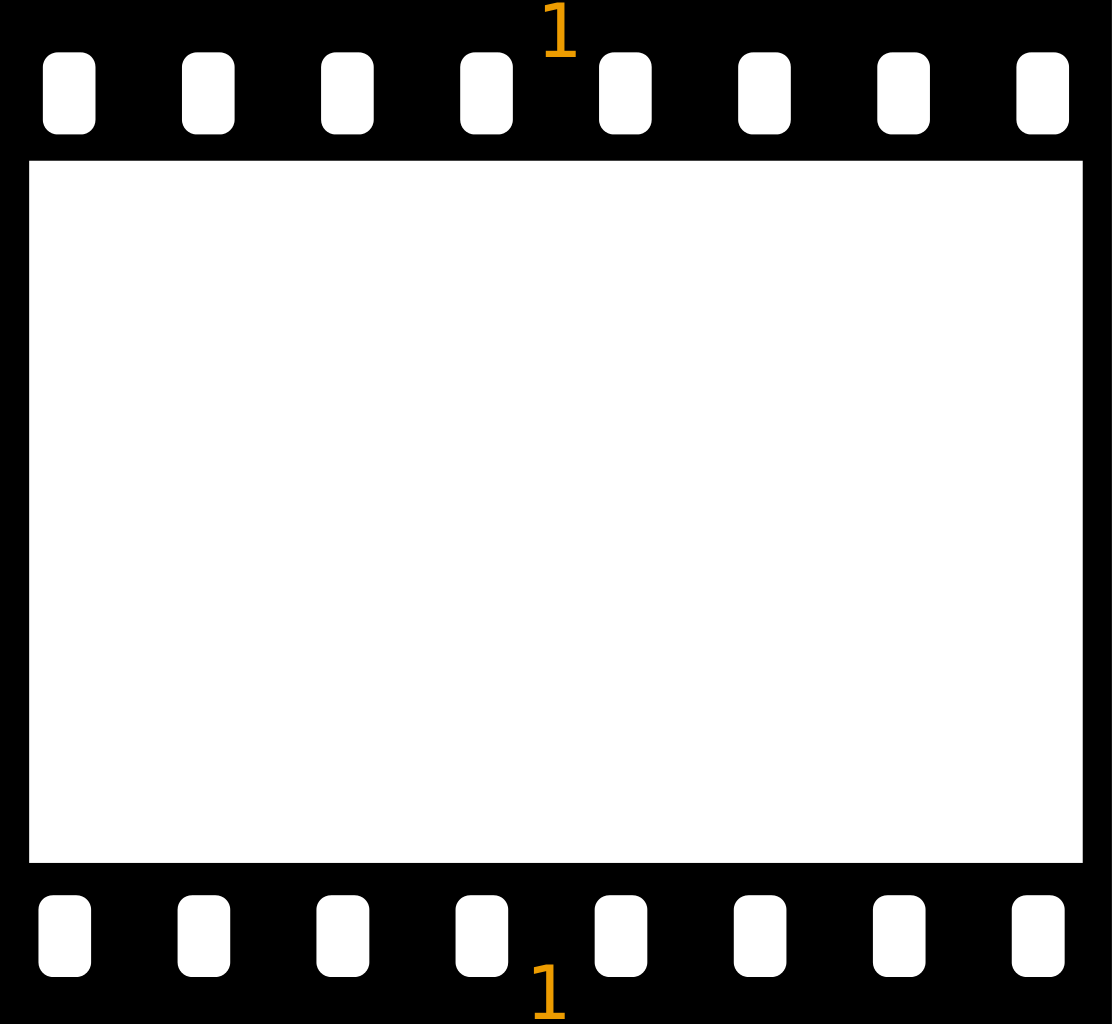 What do I see?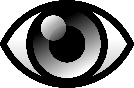 What do I feel?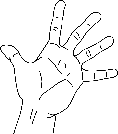 What do I hear?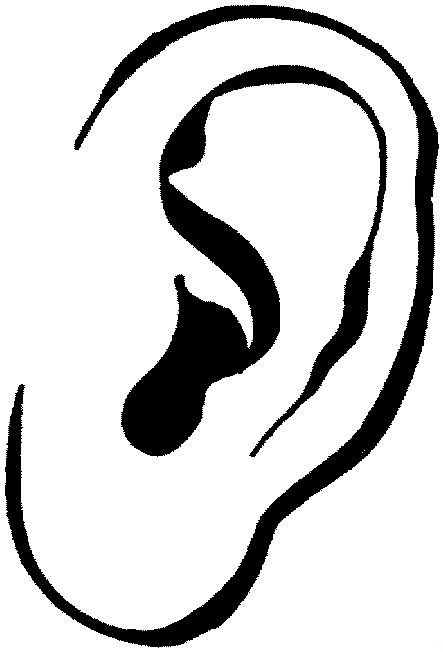 What do I smell?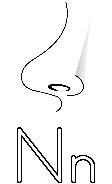 